DAFTAK PUSTAKA2016. Metode penelitian pendidikan (Pendekatan Kuantitatif, Kualitatif, dan R&D). Bandung : Alfabeta2016. Panduan OpeKasional PenyelenggaKaan Bimbingan dan Konseling Sekolah Menengah Kejuruan.AKikunto, Suharsimi. 2006. Prosedur Penelitian Suatu Pendekatan Praktik. JakaKta : Rineka Cipta.KementeKian Pendidikan Dan Kebudayaaan Kepublik Indonesia. 2014. Modul Pelatihan Implementasi Kurikulum 2013, JakaKta: Badan Pengembangan Sumber Daya Manusia Pendidikan dan Kebudayaan dan Penjaminan Mutu Pendidikan.Padamita. 2017. Layanan POP PKogKam Bimbingan dan Konseling. YogyakaKta : SMAPadamitaPrayitno dan Amti, EKman. 1992. DasaK-DasaK Bimbingan dan Konseling. JakaKta : Kineka Cipta.Sitti Hartinah. 2017. Konsep DasaK Bimbingan Kelompok. Bandung : Kefika Aditama.Sugiyono. 2010. Metode Penelitian Kuantitatif dan Kualitatif dan R & D.Bandung : Alfabeta.Sugiyono. 2011. Metode Penelitian Kuantitatif, Kualitatif dan R & B. Bandung: Alfabeta.Winkel. 2004. Bimbingan dan Konseling di Institusi Pendidikan. Gramedia Widia Sarana Indonesia.LAMPIRANHASIL UJI VALIDITAS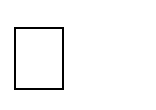 HASIL UJI REALIBILITAS INSTRUMENANGKET PENELITIANPengantarUntuk menyelesaikan judul skripsi, “Pemantapan Karakter Nasionalisme Melalui Layanan Bimbingan Kelompok Menggunakan Teknik Sosiodrama Terhadap Peserta Didik Kelas XI TKJ SMK Harapan Bersama Kota Tegal Tahun Pelajaran 2021/2022”, Saya membutuhkan data yang berhubungan dengan penelitian.Karena kuesioner ini hanya digunakan untuk penelitian dan tidak ada hubungannya dengan prestasi Anda di sekolah, maka jawaban Anda akan dirahasiakan. Mohon jawablah angket ini dengan jujur dan sesuai dengan keadaan yang sebenarnya. Kami sangat menghargai kerja sama dan kesediaan Anda.Tegal, Februari 2022 PenelitiSilah Fauzun Akbar MuhammadNPM. 1116500053Identitas Peserta Didik1. Nama	: ........................................................................2. Jenis Kelamin	: ........................................................................Petunjuk PengisianBeri tanda centang (√) di samping salah satu jawaban yang memungkinkan di kolom untuk menunjukkan jawaban Anda.Keterangan:SS: Sangat Setuju, jika pernyataan tersebut mencerminkan kondisi Anda secara signifikanS: Setuju, jika pernyataan tersebut sesuai dengan kondisi AndaKS: Kurang Setuju, jika pernyataan tersebut kurang sesuai dengan kondisi AndaTS: Tidak Setuju, jika pernyataan tersebut tidak sesuai dengan kondisi Anda STS: Sangat Tidak Setuju, jika pernyataan tersebut tidak menggambarkankeadaan Anda secara akurat.Contoh Pengisian AngketAngket Pemantapan Karakter Nasionalisme Melalui Layanan Bimbingan Kelompok Menggunakan Teknik Sosiodrama Terhadap Peserta Didik Kelas XI TKJ SMK Harapan Bersama Kota Tegal Tahun Pelajaran 2021/2022Hasil Wawancara dengan MRWBerikut adalah hasil wawancara peneliti dengan responden MRW yang termasuk dalam responden dengan kategori sangat rendah.Keterangan :A	= PenelitiB	= RespondenTegal, 9 Februari 2022 A : “Apakah Anda mengetahui tentang karakter Nasionalisme?”B : “Tidak Pak. Tetapi pernah dengar sedikit.”A : “Coba jelaskan apa yang pernah Anda dengar tentang Nasionalisme.” B : “Ya pokoknya soal bela negara Pak. Cinta tanah air gitu.”A : “Menurut Anda, di sekolah ada tidak kegiatan yang mengandung nilai-nilai Nasionalisme?”B : “Pasti ada pak.”A : “Coba sebutkan apa saja kegiatan tersebut?”B : “Upacara, terus apa lagi ya, saya Cuma tahunya itu pak.” A : “Apakah Anda menyukai kegiatan tersebut?”B : “Tidak Pak. Saya tidak suka dengan upacara.” A : “Apa alasannya?”B : “Panas Pak. Lagipula berdiri lama-lama hanya mendengarkan orang ceramah saat pemberian amanat oleh pembina upacara. Melelahkan.A : “Bagaimana dengan kegiatan lainnya? Memperingati hari kemerdekaan?B : “Tujuh belasan Pak. Saya juga tidak menyukai hal itu. Terlalu bising dan tidak pernah ada yang sportif dalam perlombaan. Jadi lebih baik saya tidak ikut perayaannya.”A : “Bagaimana dengan menjaga lingkungan?”B : “Karena saya suka kebersihan, pastilah pak saya selalu menjaga lingkungan agar tetap bersih.”A : “Menaati peraturan, apakah anda menaatinya?” B : “Hehehe, kadang taat kadang tidak pak.”A : “Apa yang mempengaruhinya sehingga Anda berlaku demikian?”B : “Terkadang ada aturan yang ribet Pak. Ada juga yang bisa saya terapkan. Masa Cuma karena sepatu, saya harus menerima sanksi.”A : “Ketika anda berteman, apakah anda pilih-pilih teman atau mudah berteman dengan siapa saja?”B : “Saya lebih suka sendiri pak. Saya pikir teman hanya menjadi beban saya saja. Tidak ada yang asyik di antara mereka.”A : “Jika Anda diminta untuk memahami pentingnya karakter Nasionalisme dan nilai-nilainya diterapkan dalam kehidupan Anda, apakah anda akan bersedia?”B : “Mungkin saja Pak.”Hasil Wawancara dengan SWSBerikut adalah hasil wawancara dengan responden SWS yang termasuk ke dalam kategori sangat rendah.Keterangan :A	= PenelitiB	= RespondenTegal, 9 Februari 2022 A : “Apakah Anda mengetahui tentang karakter Nasionalisme?B : “Sedikit tahu pak.”A : “Coba jelaskan apa yang pernah Anda dengar tentang Nasionalisme?” B : “Kayak upacara ya pak, terus ada itu peringatan hari pahlawan.”A : “Menurut Anda, di sekolah ada tidak kegiatan yang mengandung nilai-nilai Nasionalisme?”B : “ Ada pak.”A : “Coba sebutkan apa saja kegiatan tersebut?”B : “Iya itu pak, ada upacara bendera dan peringatan hari pahlawan.” A : “Apakah Anda menyukai kegiatan tersebut?”B : “Tergantung pembina upacaranya pak. Kalau pembinanya terkenal cepat dalam amanat upacara, ya saya suka. Kalau lama ya saya tidak suka.”A : “Bagaimana dengan kegiatan lainnya? Memperingati hari kemerdekaan? B : “Suka sekali pak. Seru. Banyak perlombaannya.”A : “Bagaimana dengan menjaga lingkungan?” B : “Emmm, hehehe. Saya tidak terlalu pak.”A : “Apa alasannya?”B : “Saya bingung dengan tempat sampah organic dan anorganik. Kenapa sih harus dibedakan. Toh semua sampah kan sama. Sama-sama sampah. Lagipula, ribet amat pak dibagi-bagi segala pembuangannya.”A : “Menaati peraturan, apakah anda menaatinya?”B : “Hehehe, tidak pak. Saya sering membuang sampah tidak pada tempatnya.” A : “Apa yang mempengaruhinya sehingga Anda berlaku demikian?”B : “Sama kayak yang saya katakana Pak. Ribet.”A : “Ketika anda berteman, apakah anda pilih-pilih teman atau mudah berteman dengan siapa saja?”B : “Saya tidak terlalu suka dengan orang kulit hitam pak. Seram. Makanya kalaupun berteman pasti pilih-pilih yang glow up. Hehe.”A : “Jika Anda diminta untuk memahami pentingnya karakter Nasionalisme dan nilai-nilainya diterapkan dalam kehidupan Anda, apakah anda akan bersedia?”B : “Emmm, dicoba ya pak.”RENCANA PELAKSANAAN LAYANANBIMBINGAN KELOMPOK SEMESTER GENAP TAHUN PELAJARAN 2021/2022RENCANA PELAKSANAAN LAYANANBIMBINGAN KELOMPOK SEMESTER GENAP TAHUN PELAJARAN 2021/2022RENCANA PELAKSANAAN LAYANANBIMBINGAN KELOMPOK SEMESTER GENAP TAHUN PELAJARAN 2021/2022RENCANA PELAKSANAAN LAYANANBIMBINGAN KELOMPOK SEMESTER GENAP TAHUN PELAJARAN 2021/2022104105106Tabel Nilai r Product Moment107Tabel Nilai t108Proses Zoom Meet dengan Responden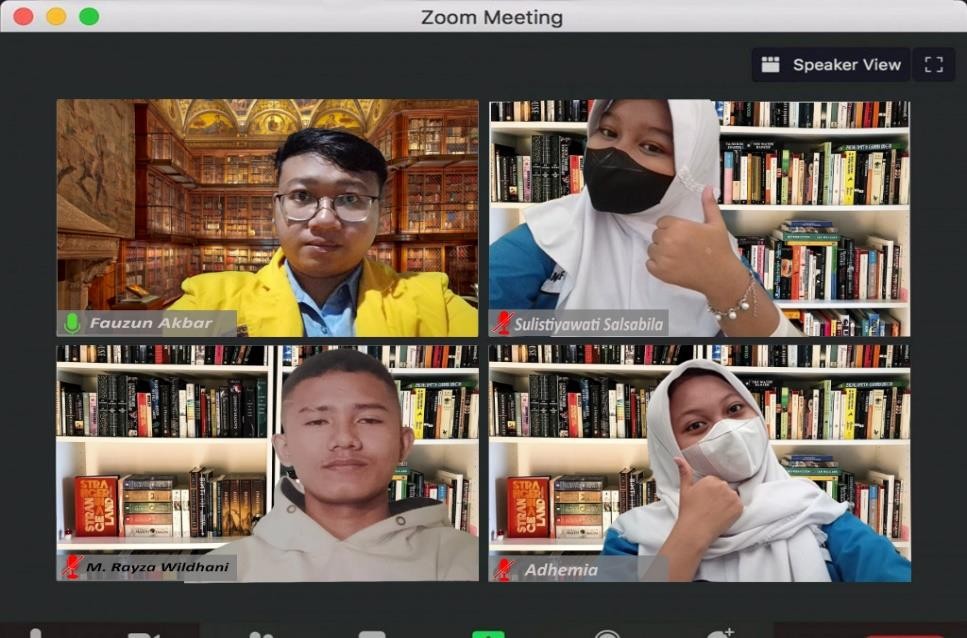 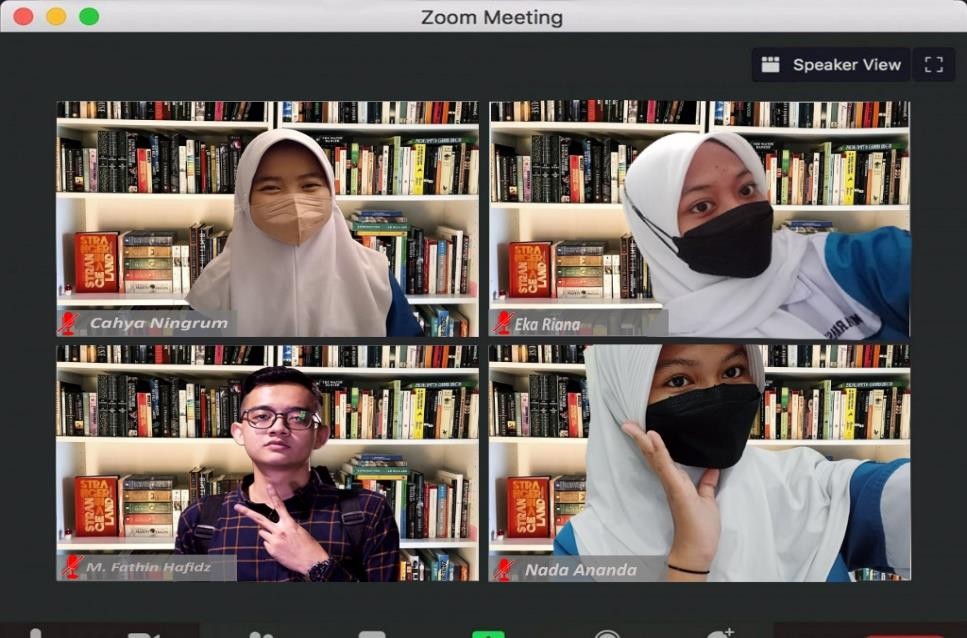 109Surat Izin Penelitian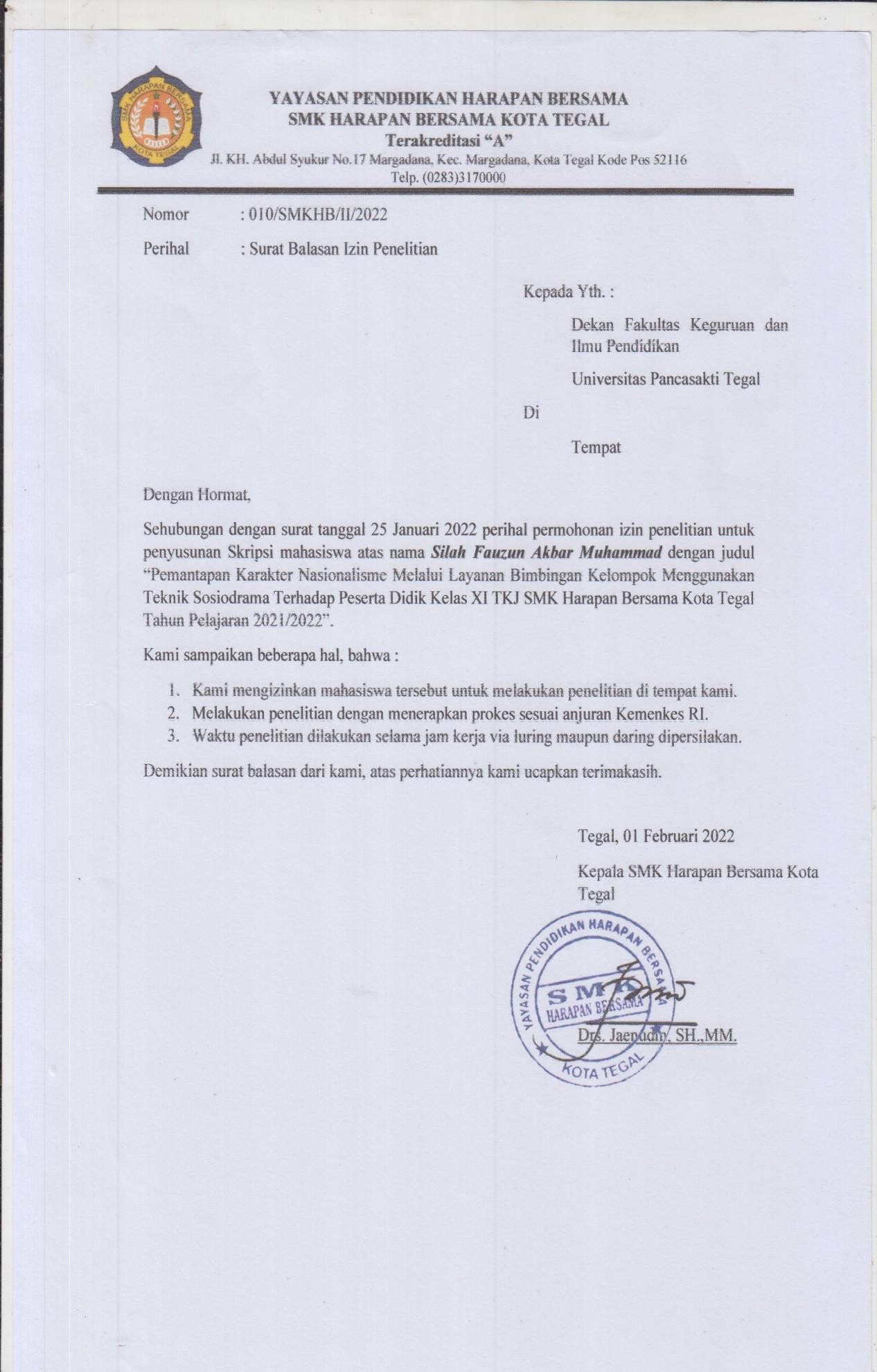 110Surat Selesai Penelitian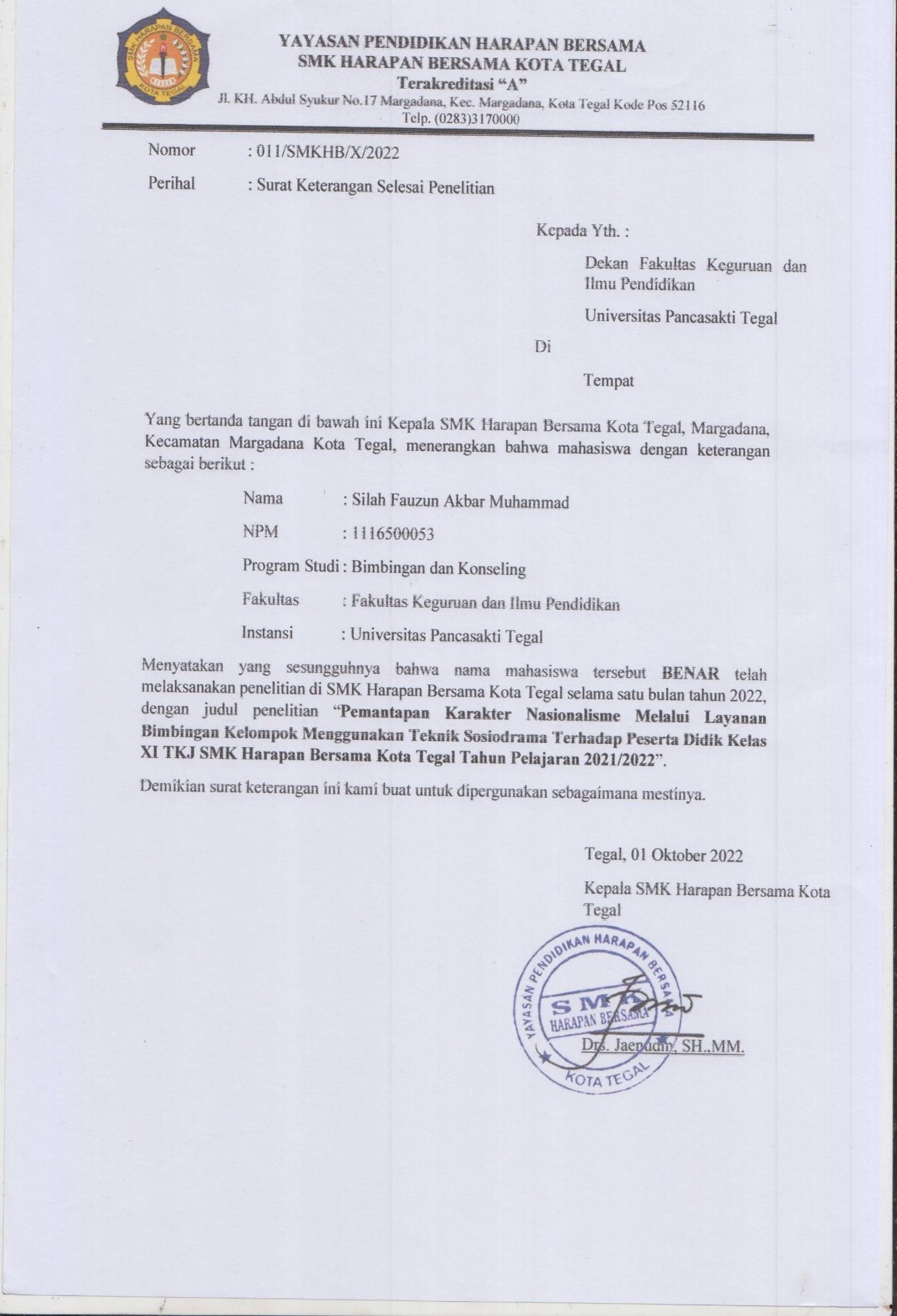 111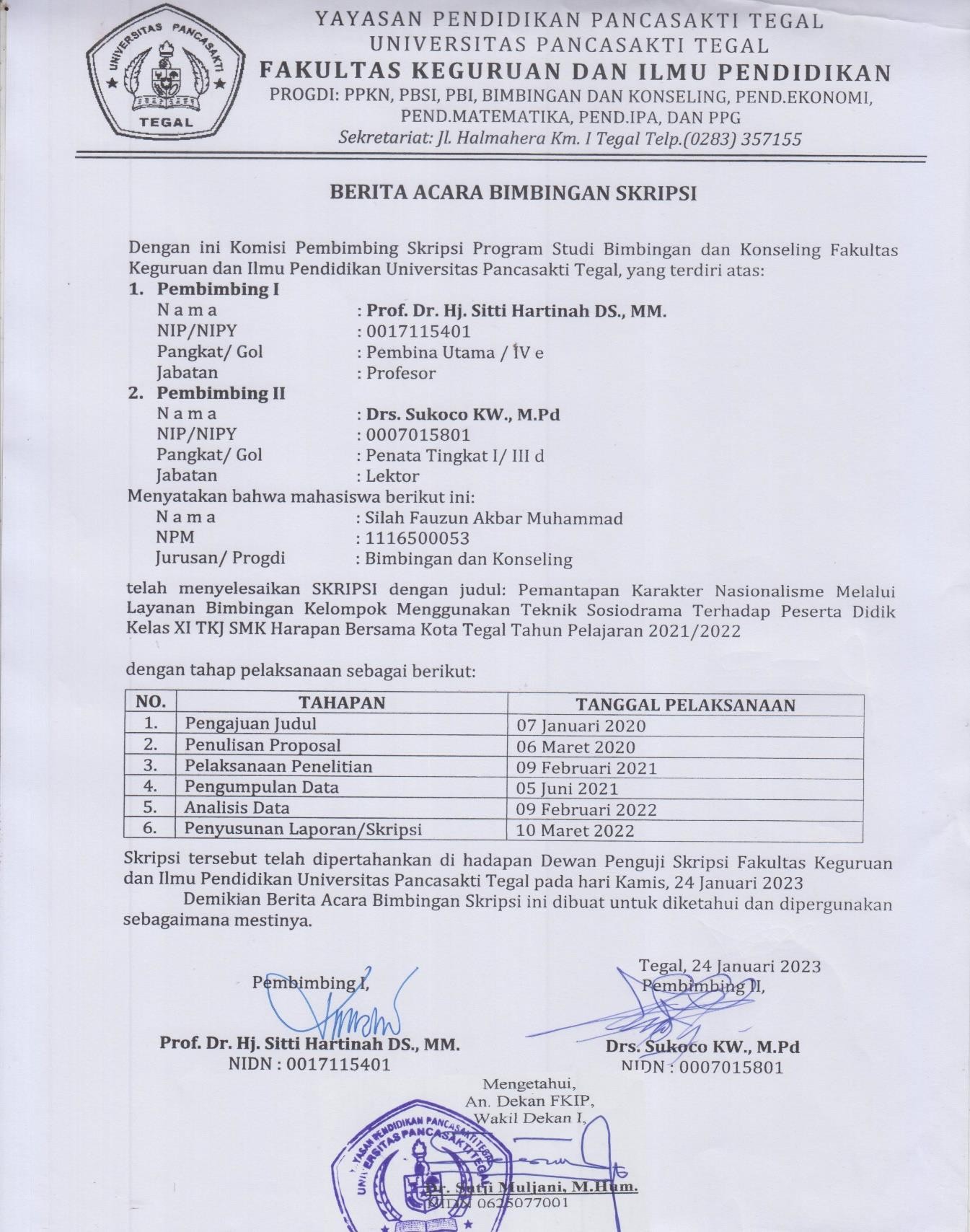 112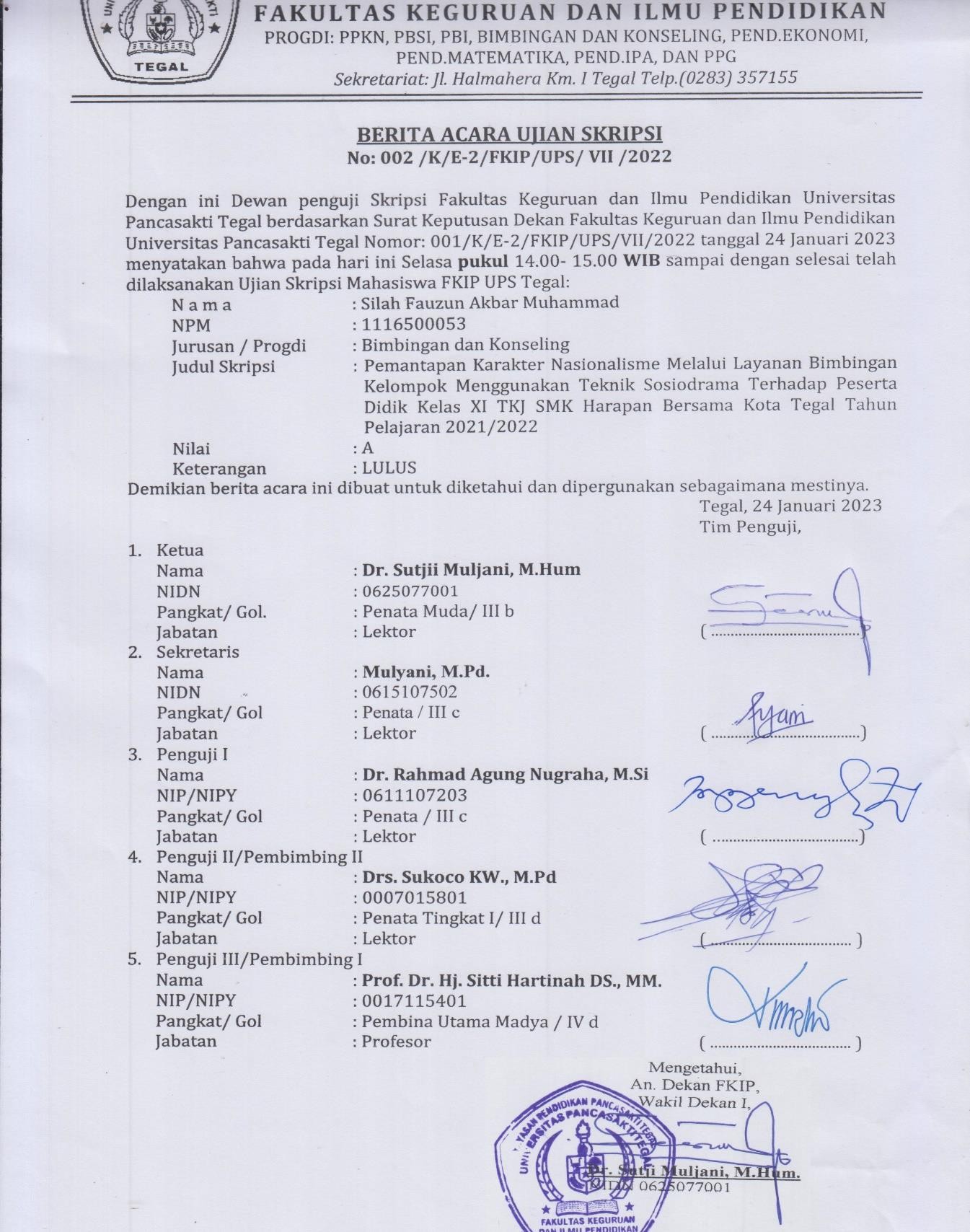 113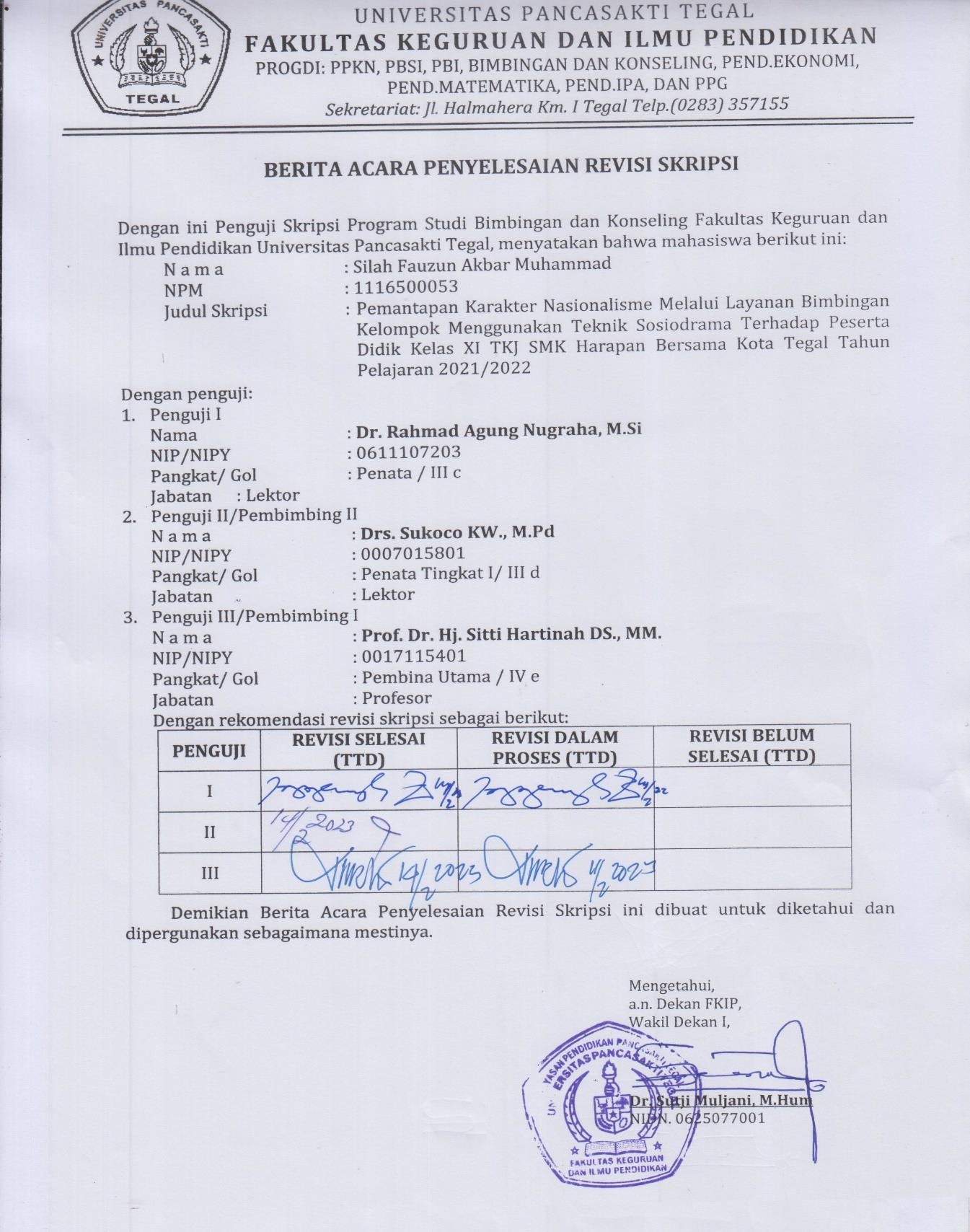 No. ItemIndek Validitas(rhitung)rtabel(	= 5%, n = 20)Keterangan1.0,4900,444Valid2.0,5040,444Valid3.0,4830,444Valid4.0,5190,444Valid5.0,1010,444Tidak Valid6.0,6190,444Valid7.0,5910,444Valid8.0,5220,444Valid9.0,4580,444Valid10.0,4580,444Valid11.0,5480,444Valid12.0,6060,444Valid13.0,6000,444Valid14.0,4960,444Valid15.0,4620,444Valid16.0,4800,444Valid17.0,6660,444Valid18.0,6340,444Valid19.0,6390,444Valid20.0,6290,444Valid21.0,4620,444Valid22.0,5750,444Valid23.0,0270,444Tidak Valid24.0,4620,444Valid25.0,6420,444Valid26.0,5340,444Valid27.0,6080,444Valid28.0,6230,444Valid29.0,5620,444Valid30.0,5290,444Valid31.0,4770,444Valid32.0,6720,444Valid33.0,5170,444Valid34.0,4740,444Valid35.0,5610,444Valid36.0,6760,444Valid37.0,5510,444Valid38.0,6140,444Valid39.0,5760,444Valid40.0,0610,444Tidak Valid41.0,5910,444Valid42.0,6950,444Valid43.0,4950,444Valid44.0,4710,444Valid45.0,0920,444Tidak Valid46.0,5350,444Valid47.0,4990,444Valid48.0,5940,444Valid49.0,5170,444Valid50.0,4760,444ValidNo.KodeResp.SkorX(Ganjil)Y(Genap)X²Y²XY1R-0115579766241577660042R-0217285877225756973953R-0316784837056688969724R-0418293898649792182775R-0518285977225940982456R-0616582836724688968067R-0716482826724672467248R-0816077835929688963919R-09156748254766724606810R-10164778759297569669911R-11177908781007569783012R-12172838968897921738713R-13149777259295184554414R-14154767857766084592815R-15142697347615329503716.R-16134706449004096448017.R-17134676744894489448918.R-18106535328092809280919.R-19141677444895476495820.R-201719279846462417268JumlahJumlah314715621585123784127557125311NoPernyataanAlternatif JawabanAlternatif JawabanAlternatif JawabanAlternatif JawabanAlternatif JawabanNoPernyataanSSSKSTSSTS1.Saya sangat menghormati guruNo.PERNYATAANSSSTSSTS1Saya senang menjadi warga Negara Indonesia2Saya tidak senang menjadi warga Negara Indonesia3Saya senang mengikuti upacara bendera hari Senin4Saya tidak senang mengikuti upacara bendera Senin5Saya suka dengan pelajaran sejarah perjuangan Pahlawan Indonesia6Saya tidak suka dengan sejarah perjuangan pahlawan Indonesia7Saya hafal menyanyikan lagu Indonesia Raya8Saya tidak perduli dengan lagu Indonesia Raya9Saya sangat menghormati jasa Perjuangan Pahlawan Indonesia10Saya tidak perduli dengan jasa perjuangan Pahlawan Indonesia11Saya senang mengikuti peringatan hari kemerdekaan Indonesia12Saya tidak senang dengan peringatan hari kemerdekaan Indonesia13Sebagai warga negara yang baik, seharusnya turut serta menjaga lingkungan dalam bermasyarakat14Tidak perlu menjaga lingkungan karena itu sudah tugas pemerintah15Sebagai warga negara yang baik,sebaiknya tidak menebang pohon sembarangan16Saya tidak perduli berapa banyak pohon ditebang hingga hutan gundul17Sebagai warga negara yang baik, saya menolak pembuangan limbah pabrik ke sungai18Sungai merupakan tempat pembuangan limbah terbaik19Turut serta dalam membersihkan sanitasi lingkungan itu perlu20Tidak perlu menjaga sanitasi lingkungan21Menmperbaiki drainase jalan agar air hujan tidak terbendung dan menyebabkan banjir22Tidak perlu memperbaiki drainase air hujan, karena itu membuang waktu23Gotong royong dalam menjaga keharmonisan lingkungan itu perlu24Tidak perduli dengan keharmonisan lingkungan apalagi gotong royong25Sebagai warga negara yang baik, seharusnya memiliki KTP ketika sudah cukup umur26Tidak perlu membuat KTP karena itu tidak penting27Hadir tepat waktu dalam menuntut ilmu di sekolah28Tidak perlu hadir tepat waktu di sekolah29Menaati UUD 1945 dalam kehidupan bernegara30Tidak menaati UUD 194531Membawa kelengkapan surat kendaraan dalam berkendara32Tidak perlu membawa surat-surat kendaraan dalam berkendara33Tidak menyentuh bahkan memakai Narkoba34Memakai serta mengedarkan Narkoba di lingungan masyarakat35Saya selalu menerima perbedaan36Saya tidak menerima perbedaan37Saya senang berkawan dengan teman beda agama38Saya tidak senang berkawan dengan yang beda agama39Saya senang berada di lingkungan yang beragam40Saya tidak senang dengan lingkungan yang beragam41Saya menghargai perbedaan budaya42Saya tidak perduli dengan budaya manapun43Saya sangat mencintai perbedaan budaya44Saya tidak suka dengan perbedaan budaya45Saya senang berteman dengan siapa saja46Saya hanya senang berteman dengan kulit putih saja47Saya tidak ingin ada sekat dalam berteman48Saya ingin menjaga jarak dari teman yang berkulit hitam49Saya menggenggam erat Bhinneka Tunggal Ika50Saya tidak perduli dengan Bhinneka Tunggal IkaAKomponenLayanan DasarBBidang LayananBimbingan KelompokCTopik / Tema LayananCinta Tanah AirDFungsi LayananPemahamanETujuan UmumMengetahui peserta didik yang belum memahami makna cinta tanah air.FTujuan KhususPeserta didik dapat mengetahui makna Cinta Tanah Air.Peserta didik dapat mengemukakan jenis sikap cinta tanahair.GSasaran LayananXIHMateri Layanan1. Cinta Tanah Air dan ImplementasinyaIWaktu1 X 40 MenitJSumber Materi-KMetode / TeknikSosiodrama, Curah PendapatLMedia / AlatNaskah Sosiodrama Cinta Tanah Air (PDF), Zoom MeetingMPelaksanaanPelaksanaanTahap Awal / PendahuluanTahap Awal / Pendahuluana. Pernyataan TujuanMengucapkan salam dan dilanjutkan dengan berdoaKehadiran siswa dan mengkomunikasikan judul topik, yang terkait dengan karakter Nasionalisme,menumbuhkan lingkungan yang kondusif bagi siswa untuk mengikuti pelajaran.Jangan lupa untuk menanyakan kesehatan siswa dan melakukan percakapan tentang apa itu Nasionalisme5. Menyampaikan inti dari tujuan layanan dibidang pribadi.b.	Penjelasan tentang langkah-langkahkegiatanJelaskan langkah-langkah kegiatan, serta tugas dan tanggung awab yang diberikan kepada siswa untuk berpartisipasi dalam pendekatan layanan. Kita sepakat bahwa kita akan menyelesaikan kegiatan ini dalam waktu satu jam pelajaran. Selanjutnya, buatlah kelompok mentor.c. Mengarahkan kegiatan (konsolidasi)Konselor menjelaskan topik yang akan dibahas.d. Tahap peralihan (Transisi)Tahap inti dimulai ketika guru BK atau konselor menanyakan kesiapan siswa untuk berpartisipasi dalam kegiatan..2. Tahap Intia. Kegiatan peserta didikMelakukan permainan peran/sosiodrama menggunakan naskah yang sudah dibagi sebelumnya.b. Kegiatan guru BK / KonselorAjaklah siswa untuk berpikir tentang drama tersebut dan bagaimana kaitannya dengan karakter Nasionalisme.3.	Tahap PenutupGuru BK atau konselor mengevaluasi pengajaran yang sedang berlangsung dan menanyakan tentang makna sikap cinta tanah air dan bagaimana implementasinya.Setelah berdoa dan memberi salam, guru BK atau konselor menyimpulkan pelajaran yang sedang berlangsung.NEvaluasi1. Evaluasi ProsesGuru	BK/Konselor	melakukan	evaluasi	dengan memperhatikan proses terjadi :Memerhatikan Refleksi hasil, setiap peserta didik menuliskan di kertas yang sudah disiapkan.Mengamati sikap peserta didik dalam mengikutikegiatanMengamati cara peserta didik dalam menyampaikanpendapat atau bertanyaMengamati cara peserta didik dalam memberikan penjelasan terhadap pertanyaan guru BK2. Evaluasi HasilEvaluasi dengan instrumen yang sudah disiapkan, antara lain :1. Evaluasi tentang suasana pertemuan dengan instrumen:Menyenangkan	/	kurang	menyenangkan	/	tidakmenyenangkan.Evaluasi terhadap topik yang dibahas : sangat penting/kurang penting/tidak penting.Evaluasi terhadap cara Guru BK/Konselor dalam menyampaikan materi : mudah dipahami/tidak mudah/sulit dipahami.Evaluasi terhadap kegiatan yang diikuti : menarik/kurang menarik/tidak menarik untuk diikuti.MengetahuiTegal, Februari 2022Koordinator BKPenelitiDesiska Putri R., S.PdNIP. 19651005 1999103 1 025Silah Fauzun Akbar M.NPM. 1116500053AKomponenLayanan DasarBBidang LayananBimbingan KelompokCTopik / Tema LayananMenjaga LingkunganDFungsi LayananPemahamanETujuan UmumMengetahui peserta didik yang belum memahami makna sikap menjaga lingkungan..FTujuan KhususPeserta didik dapat mengetahui makna MenjagaLingkungan..Peserta didik dapat mengemukakan jenis sikap menjagalingkungan..GSasaran LayananXIHMateri LayananMenjaga Lingkungan sebagai bentuk perwujudan karakter Nasionalisme.IWaktu1 X 40 MenitJSumber Materi-KMetode / TeknikSosiodrama, Curah PendapatLMedia / AlatNaskah Sosiodrama Menjaga Lingkungan (PDF), Zoom MeetingMPelaksanaanPelaksanaanTahap Awal / PendahuluanTahap Awal / Pendahuluana. Pernyataan TujuanMemberi salam dan dilanjutkan dengan berdo’aAbsensi peserta didik dan menyampaikan judul materi yang akan dibahas terkait dengan karakter NasionalismeMemotivasi peserta didik agar mengikuti pelajaran dengan baik dan kondusif.Dan tidak lupa menanyakan keadaan peserta didik dan memberikan pembahasan tentang apa itu Nasionalisme5. Menyampaikan inti dari tujuan layanan dibidang pribadi.b.	Penjelasan tentang langkah-langkahkegiatanMenjelaskan langkah kegiatan, tugas dan tanggung jawab peserta didik melakukan pendakatan layanan, hari ini kita akan melakukan kegiatan selama 1 jam pelajaran, kita sepakat akan melakukan dengan baik. Kemudian membentuk kelompok bimbingan.c. Mengarahkan kegiatan (konsolidasi)Guru BK/Konselor memberikan penjelasan tentang topik yang akan dibicarakan.d. Tahap peralihan (Transisi)Guru BK/Konselor menanyakan kesiapan peserta didik melaksanakan kegiatan, dan memulai ke tahap inti.2. Tahap Intia. Kegiatan peserta didikMelakukan permainan peran/sosiodrama menggunakan naskah yang sudah dibagi sebelumnya.b. Kegiatan guru BK / KonselorMemantik pendapat peserta didik terkait naskah yang dimainkan dan korelasinya dengan karakter Nasionalisme.3.	Tahap PenutupGuru BK/Konselor mengevaluasi pembelajaran yang sedang berlangsung, menanyakan tentang apa yang dimaksud dengan sikap menjaga lingkungan.Guru BK/Konselor menutup pelajaran yang sedang berlangsung dilanjutkan dengan berdoa dan memberi salam.NEvaluasi1. Evaluasi ProsesGuru	BK/Konselor	melakukan	evaluasi	dengan memperhatikan proses terjadi :Memerhatikan Refleksi hasil, setiap peserta didik menuliskan di kertas yang sudah disiapkan.Mengamati sikap peserta didik dalam mengikutikegiatanMengamati cara peserta didik dalam menyampaikanpendapat atau bertanyaMengamati cara peserta didik dalam memberikan penjelasan terhadap pertanyaan guru BK2. Evaluasi HasilEvaluasi dengan instrumen yang sudah disiapkan, antara lain :1. Evaluasi tentang suasana pertemuan dengan instrumen:Menyenangkan	/	kurang	menyenangkan	/	tidakmenyenangkan.Evaluasi terhadap topik yang dibahas : sangat penting/kurang penting/tidak penting.Evaluasi terhadap cara Guru BK/Konselor dalam menyampaikan materi : mudah dipahami/tidak mudah/sulit dipahami.Evaluasi terhadap kegiatan yang diikuti : menarik/kurang menarik/tidak menarik untuk diikuti.MengetahuiTegal, Februari 2022Koordinator BKPenelitiDesiska Putri R., S.PdNIP. 19651005 1999103 1 025Silah Fauzun Akbar M.NPM. 1116500053AKomponenLayanan DasarBBidang LayananBimbingan KelompokCTopik / Tema LayananTaat HukumDFungsi LayananPemahamanETujuan UmumMengetahui peserta didik yang belum memahami makna Taat Hukum.FTujuan KhususPeserta didik dapat mengetahui makna taat hukum.Peserta didik dapat mengemukakan jenis sikap taat hukum.GSasaran LayananXIHMateri LayananTaat Hukum dan ImplementasinyaIWaktu1 X 40 MenitJSumber Materi-KMetode / TeknikSosiodrama, Curah PendapatLMedia / AlatNaskah Sosiodrama Taat Hukum (PDF), Zoom MeetingMPelaksanaanPelaksanaanTahap Awal / PendahuluanTahap Awal / Pendahuluana. Pernyataan TujuanMemberi salam dan dilanjutkan dengan berdo’aAbsensi peserta didik dan menyampaikan judul materi yang akan dibahas terkait dengan karakter NasionalismeMemotivasi peserta didik agar mengikuti pelajaran dengan baik dan kondusif.Dan tidak lupa menanyakan keadaan peserta didik dan memberikan pembahasan tentang apa itu Nasionalisme5. Menyampaikan inti dari tujuan layanan dibidang pribadi.b.	Penjelasan tentang langkah-langkahkegiatanMenjelaskan langkah kegiatan, tugas dan tanggung jawab peserta didik melakukan pendakatan layanan, hari ini kita akan melakukan kegiatan selama 1 jam pelajaran, kita sepakat akan melakukan dengan baik. Kemudian membentuk kelompok bimbingan.c. Mengarahkan kegiatan (konsolidasi)Guru BK/Konselor memberikan penjelasan tentang topik yang akan dibicarakan.d. Tahap peralihan (Transisi)Guru BK/Konselor menanyakan kesiapan peserta didik melaksanakan kegiatan, dan memulai ke tahap inti.2. Tahap Intia. Kegiatan peserta didikMelakukan permainan peran/sosiodrama menggunakan naskah yang sudah dibagi sebelumnya.b. Kegiatan guru BK / KonselorMemantik pendapat peserta didik terkait naskah yang dimainkan dan korelasinya dengan karakter Nasionalisme.3.	Tahap PenutupGuru BK/Konselor mengevaluasi pembelajaran yang sedang berlangsung, menanyakan tentang apa yang dimaksud dengan sikap taat hukum dan implementasinya.Guru BK/Konselor menutup pelajaran yang sedang berlangsung dilanjutkan dengan berdoa dan memberi salam.NEvaluasi1. Evaluasi ProsesGuru	BK/Konselor	melakukan	evaluasi	dengan memperhatikan proses terjadi :Memerhatikan Refleksi hasil, setiap peserta didik menuliskan di kertas yang sudah disiapkan.Mengamati sikap peserta didik dalam mengikutikegiatanMengamati cara peserta didik dalam menyampaikanpendapat atau bertanyaMengamati cara peserta didik dalam memberikan penjelasan terhadap pertanyaan guru BK2. Evaluasi HasilEvaluasi dengan instrumen yang sudah disiapkan, antara lain :1. Evaluasi tentang suasana pertemuan dengan instrumen:Menyenangkan	/	kurang	menyenangkan	/	tidakmenyenangkan.Evaluasi terhadap topik yang dibahas : sangat penting/kurang penting/tidak penting.Evaluasi terhadap cara Guru BK/Konselor dalam menyampaikan materi : mudah dipahami/tidak mudah/sulit dipahami.Evaluasi terhadap kegiatan yang diikuti : menarik/kurang menarik/tidak menarik untuk diikuti.MengetahuiTegal, Februari 2022Koordinator BKPenelitiDesiska Putri R., S.PdNIP. 19651005 1999103 1 025Silah Fauzun Akbar M.NPM. 1116500053AKomponenLayanan DasarBBidang LayananBimbingan KelompokCTopik / Tema LayananMenghargai KeberagamanDFungsi LayananPemahamanETujuan UmumMengetahui peserta didik yang belum memahami makna menghargai keberagaman.FTujuan KhususPeserta didik dapat mengetahui makna menghargaikeberagaman.Peserta didik dapat mengemukakan sikap menghargaikeberagamanGSasaran LayananXIHMateri LayananMenghargai keberagaman Suku, Agama, dan Ras.IWaktu1 X 40 MenitJSumber Materi-KMetode / TeknikSosiodrama, Curah PendapatLMedia / AlatNaskah Sosiodrama Keberagaman Suku, Budaya, Agama, dan Ras. (PDF), Zoom MeetingMPelaksanaanPelaksanaanTahap Awal / PendahuluanTahap Awal / Pendahuluana. Pernyataan TujuanMemberi salam dan dilanjutkan dengan berdo’aAbsensi peserta didik dan menyampaikan judul materi yang akan dibahas terkait dengan karakter NasionalismeMemotivasi peserta didik agar mengikuti pelajaran dengan baik dan kondusif.Dan tidak lupa menanyakan keadaan peserta didik dan memberikan pembahasan tentang apa itu Nasionalisme5. Menyampaikan inti dari tujuan layanan dibidang pribadi.b.	Penjelasan tentang langkah-langkahkegiatanMenjelaskan langkah kegiatan, tugas dan tanggung jawab peserta didik melakukan pendakatan layanan, hari ini kita akan melakukan kegiatan selama 1 jam pelajaran, kita sepakat akan melakukan dengan baik. Kemudian membentuk kelompok bimbingan.c. Mengarahkan kegiatan (konsolidasi)Guru BK/Konselor memberikan penjelasan tentang topik yang akan dibicarakan.d. Tahap peralihan (Transisi)Guru BK/Konselor menanyakan kesiapan peserta didik melaksanakan kegiatan, dan memulai ke tahap inti.2. Tahap Intia. Kegiatan peserta didikMelakukan permainan peran/sosiodrama menggunakan naskah yang sudah dibagi sebelumnya.b. Kegiatan guru BK / KonselorMemantik pendapat peserta didik terkait naskah yang dimainkan dan korelasinya dengan karakter Nasionalisme.3.	Tahap PenutupGuru BK/Konselor mengevaluasi pembelajaran yang sedang berlangsung, menanyakan tentang apa yang dimaksud dengan sikap menghargai keberagaman suku, agama, dan ras.Guru BK/Konselor menutup pelajaran yang sedang berlangsung dilanjutkan dengan berdoa dan memberi salam.NEvaluasi1. Evaluasi ProsesGuru	BK/Konselor	melakukan	evaluasi	dengan memperhatikan proses terjadi :Memerhatikan Refleksi hasil, setiap peserta didik menuliskan di kertas yang sudah disiapkan.Mengamati sikap peserta didik dalam mengikutikegiatanMengamati cara peserta didik dalam menyampaikanpendapat atau bertanyaMengamati cara peserta didik dalam memberikan penjelasan terhadap pertanyaan guru BK2. Evaluasi HasilEvaluasi dengan instrumen yang sudah disiapkan, antara lain :1. Evaluasi tentang suasana pertemuan dengan instrumen:Menyenangkan	/	kurang	menyenangkan	/	tidakmenyenangkan.Evaluasi terhadap topik yang dibahas : sangat penting/kurang penting/tidak penting.Evaluasi terhadap cara Guru BK/Konselor dalam menyampaikan materi : mudah dipahami/tidak mudah/sulit dipahami.Evaluasi terhadap kegiatan yang diikuti : menarik/kurang menarik/tidak menarik untuk diikuti.MengetahuiTegal, Februari 2022Koordinator BKPenelitiDesiska Putri R., S.PdNIP. 19651005 1999103 1 025Silah Fauzun Akbar M.NPM. 1116500053NTaraf signifikanTaraf signifikanNTaraf signifikanTaraf signifikanNTaraf signifikanTaraf signifikanN5%1%N5%1%N5%1%30,9970,999270,3810,487550,2660,34540,9500,990280,3740,478600,2540,33050,8780,959290,3670,470650,2440,31760,8110,917300,3610,463700,2350,30670,7540,874310,3550,456750,2270,29680,7070,834320,3490,449800,2200,28690,6660,798330,3440,442850,2130,278100,6320,765340,3390,436900,2070,270110,6020,735350,3340,430950,2020,263120,5760,708360,3290,4241000,1950,256130,5530,684370,3250,4181250,1760,230140,5320,661380,3200,4131500,1590,210150,5140,641390,3160,4081750,1480,194160,4970,623400,3120,4032000,1380,181170,4820,606410,3080,3983000,1130,148180,4680,590420,3040,3934000,0980,128190,4560,575430,3010,3895000,0880,115200,4440,561440,2970,3846000,0800,105210,4330,549450,2940,3807000,0740,097220,4230,537460,2910,3768000,0700,091230,4130,526470,2880,3729000,0650,086240,4040,515480,2840,36810000,0620,081250,3960,505490,2810,364260,3880,406500,2790,361dkTaraf SignifikansiTaraf SignifikansiTaraf SignifikansiTaraf SignifikansiTaraf SignifikansiTaraf SignifikansiTaraf SignifikansiTaraf Signifikansidk50%40%20%10%5%2%1%0,1%11,0001,3763,0786,31412,70631,82163,657636,69120,8161,0611,8862,9204,3036,9659,92531,59830,7650,9781,6382,3533,1824,5415,84112,94140,7410,9411,5332,1322,7763,7474,6048,61050,7270,9201,4762,0152,5713,3654,0326,85960,7180,9061,4401,9432,4473,1433,7075,95970,7710,8961,4151,8952,3652,9983,4995,40580,7060,8891,3971,8602,6062,8963,3555,04190,7030,8831,3831,8332,2622,8203,2504,781100,7000,8791,3721,8122,2282,7463,1694,587110,6970,8761,3631,7962,2012,7183,1064,437120,6950,8731,3561,7822,1792,6813,0554,318130,6940,8701,3501,7712,1602,6503,0124,221140,6920,8681,3451,7612,1452,65242,9774,140150,6910,8661,3411,7532,1312,6022,9474,073160,6900,8651,3371,7462,1202,5832,9214,01170,6890,8631,3331,7402,1102,5672,8983,965180,6880,8621,3301,7342,1012,5522,8783,922190,6880,8611,3281,7292,0932,5392,8613,883200,6870,8601,3251,7252,0862,5282,8453,850210,6860,8591,3231,7212,0802,5182,8313,819220,6860,8581,3211,7172,0742,5082,8193,792230,6850,8581,3191,7142,0692,5002,8073,767240,6850,8571,3181,7112,0642,4922,7973,745250,6840,8561,3151,7082,0602,4852,7873,725260,6840,8561,3151,7062,0562,4792,7793,707270,6840,8551,3141,7032,0522,4732,7713,690280,6830,8551,3131,7012,0482,4672,7633,674290,6830,8541,3111,6992,0422,4622,7563,659300,6830,8541,3101,6972,0422,4572,7503,646400,6810,8511,3031,6842,0212,4232,7043,551600,6790,8481,2961,6712,0002,3902,6603,4601200,6770,8451,2891, 6581,9802,3582,6173,3732000,6740,8421,2821,6451,9602,3262, 5763,291